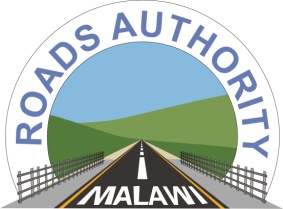 Accelerating Malawi’s Economic GrowthThe Roads AuthorityInvitation for BidsSupply and Delivery of 4 x 4 Double Station Wagon Motor VehicleProcurement Reference number: RA/MV/2020 - 21/03The Roads Authority (RA) has budgeted public funds to be used for the procurement of the above-referenced motor vehicle and now invites sealed bids from eligible bidders for the supply and delivery of 1No. 4 x 4 Station Wagon Motor Vehicle. The motor vehicle shall be delivered to the RA Headquarters in Lilongwe within 8 to 12 weeks period. Bidders should have three years’ experience in supplying motor vehicles and should have the capacity to provide after sales service for the motor vehicle. Bidding will be conducted in accordance with the open tendering procedures contained in the Public Procurement Law and Regulations of the Government of the Republic of Malawi and is open to all bidders from eligible source countries.Interested eligible bidders may obtain further information from the RA Headquarters at the address indicated in paragraph 7 below and inspect the bidding documents at the same place from 8:00am to 4:30pm starting from 20th April, 2021. A complete set of Bidding Documents in English may be purchased by interested bidders upon payment of a non-refundable fee of MWK10,000.00 (ten thousand Malawi Kwacha only). The method of payment will be bank deposit at the NBS Bank account indicated in paragraph 6 below. The bank deposit should be cash or bank certified cheque. The document may be collected by the bidder at the address indicated in paragraph 7 below upon production of a bank deposit slip, or will be sent by courier upon the bidder’s prior arrangement.  No liability will be accepted by the RA for loss or late delivery. Bids must be delivered to the address indicated in paragraph 7 below in sealed envelopes clearly marked “Motor Vehicle Tender” at or before 10:00am on Thursday, 18th May, 2021. All bids must be accompanied by a bid securing declaration form.  Late bids shall be rejected. Bids will be opened in the presence of the bidders’ representatives who choose to attend at the address indicated in paragraph 7 below at 10:30am.The bank account where payment for bidding documents shall be deposited to is:NBS Bank, Capital City Service CentreAccount Name: Roads AuthorityAccount number: 20991453No cash payment shall be accepted at the RA HeadquartersThe address for inspection and issuing of bidding documents, delivery and opening of bid documents is:The Chief Executive OfficerRoads Authority Functional Building, Room No. 21Off Paul Kagame RoadPrivate Bag B346Lilongwe 3Attention: The Procurement ManagerTelephone Number: 265 (0) 1 753 699Email: ipc@ra.org.mw / mmalinda@ra.org.mw 